Компания «Аверс Технолоджи»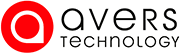 2020г.Руководство пользователя «Личный кабинет гостя»Настройка доступа и вход Настройка клиентовЛичный кабинетВозможности личного кабинетаИстория заказовДвижение денежных средствНачисление на счет банковской картойОформить новый заказНастройка доступа и входНастройка клиентовДля доступа в личный кабинет нужно задать параметры входа для каждого клиента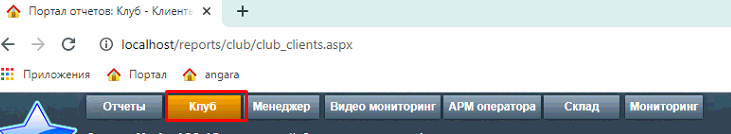 Выбираем список клиентов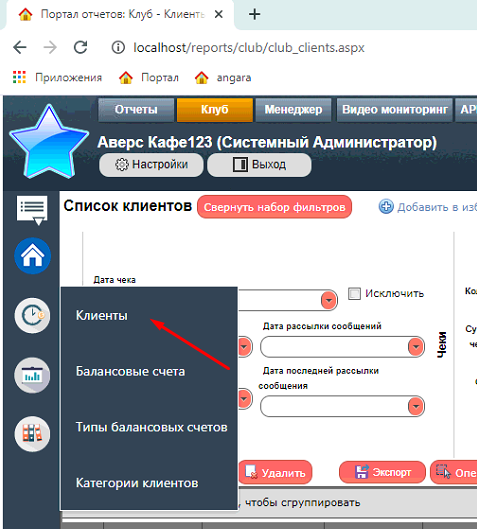 Ищем нужного нам клиента, заходим в его карточку и видим там вкладку *Личный кабинет*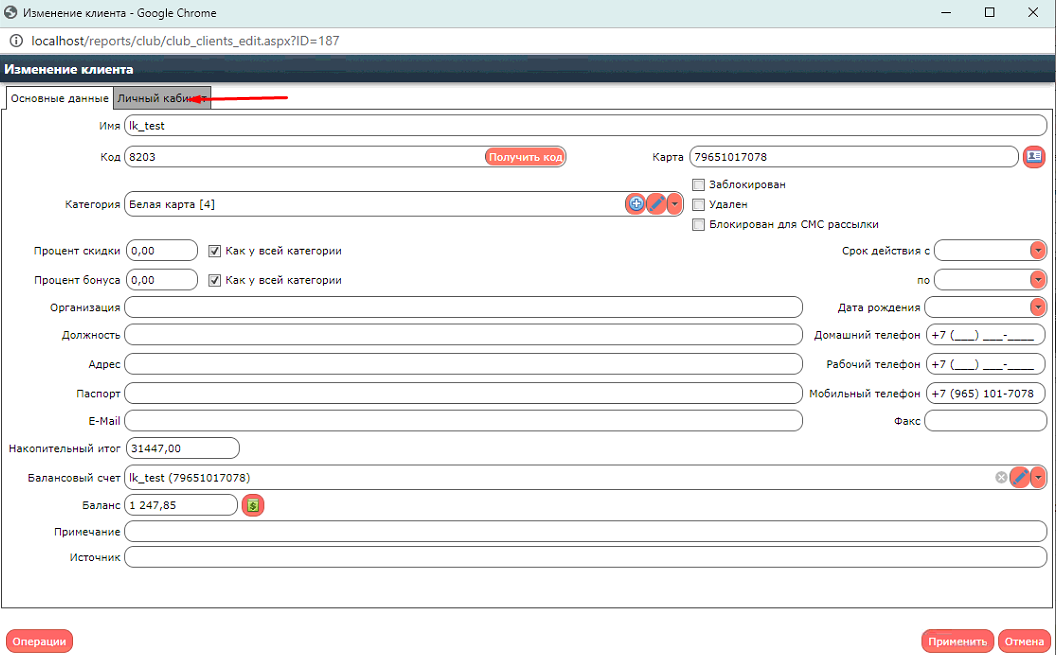 Попадаем в настройки личного кабинета гостя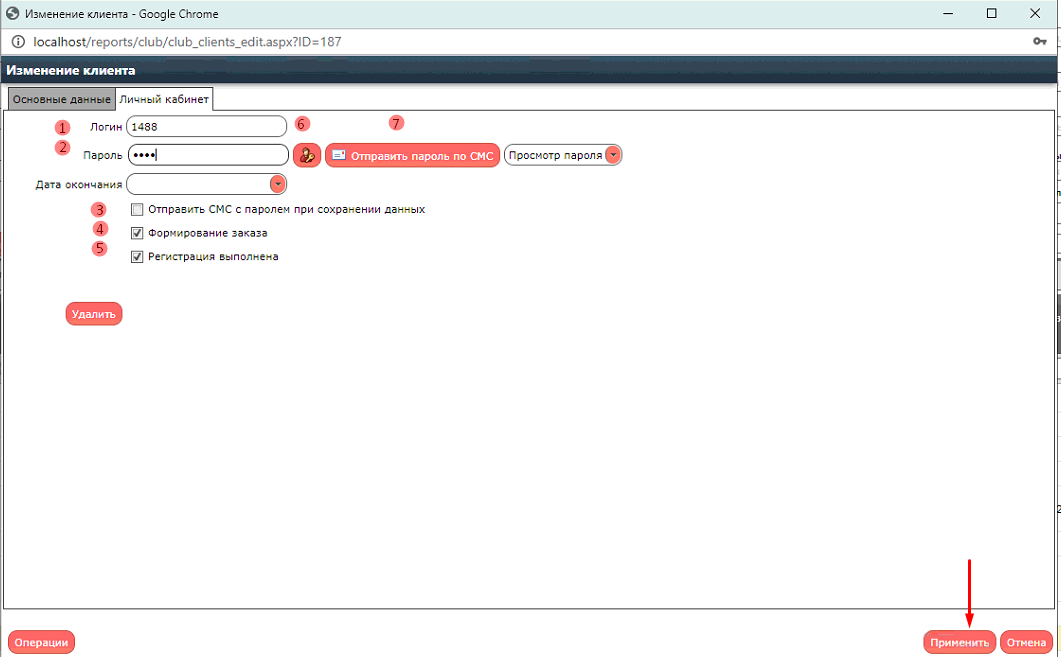 Логин пользователя может быть как числовой, так и буквенный (придумываем сами)Придумываем парольПользователю, при указании корректного мобильного телефона в карточке клиента,  отправится смс уведомление о его логине и пароле для доступа в личный кабинет, сразу после сохранения этой карточки.Доступ клиента к формированию заказа из ЛКПри установке этой галочки регистрации при первом входе в лк не потребуется.Случайный парольМгновенно отправит логин и пароль для доступа в личный кабинет,  при указании корректного мобильного телефона в карточке клиента.Личный кабинет С помощью полученного логина и пароля заходим в личный кабинет, который будет доступен по адресу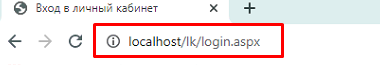 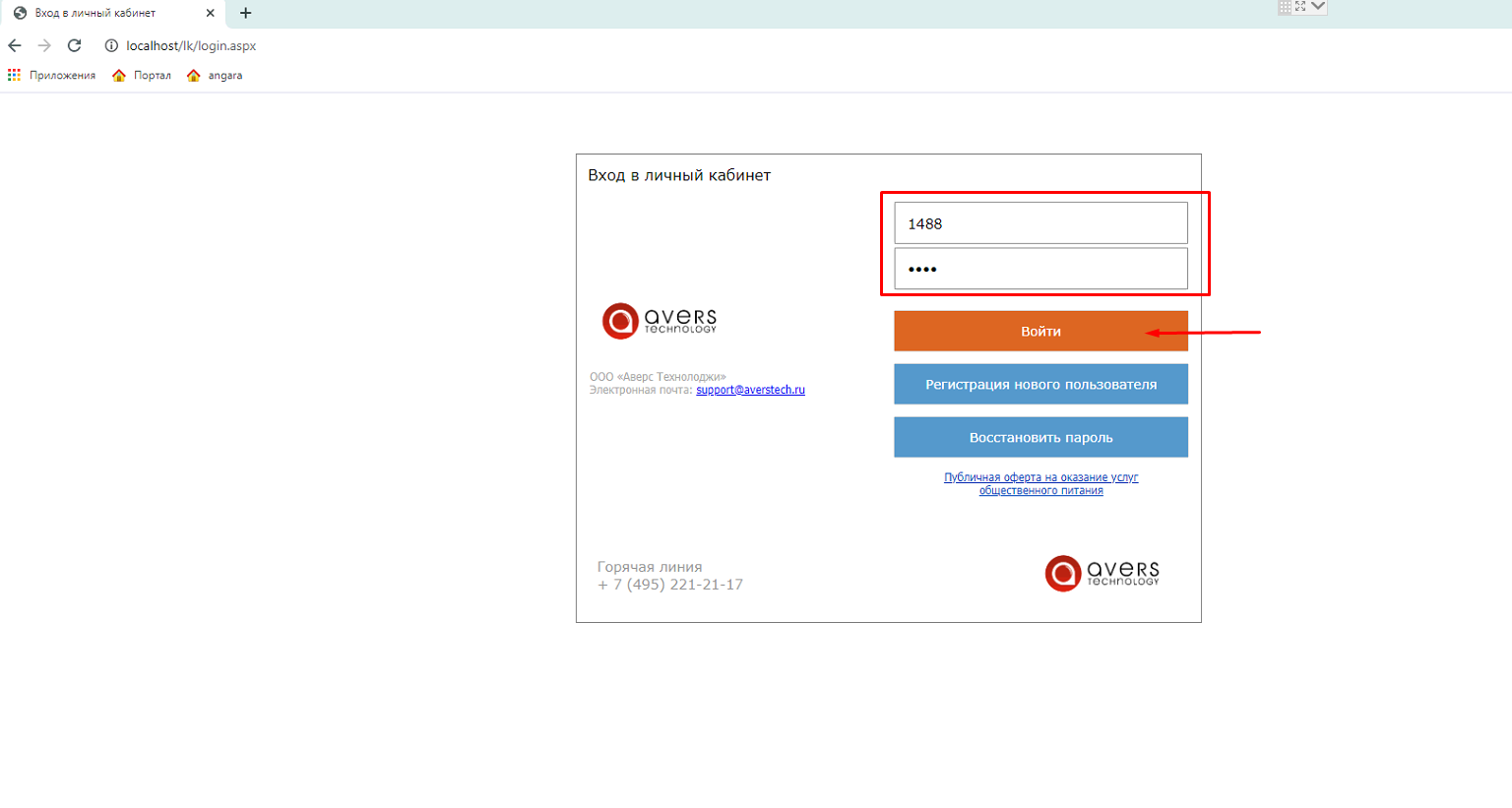 Тут мы также можем зарегистрировать нового пользователя 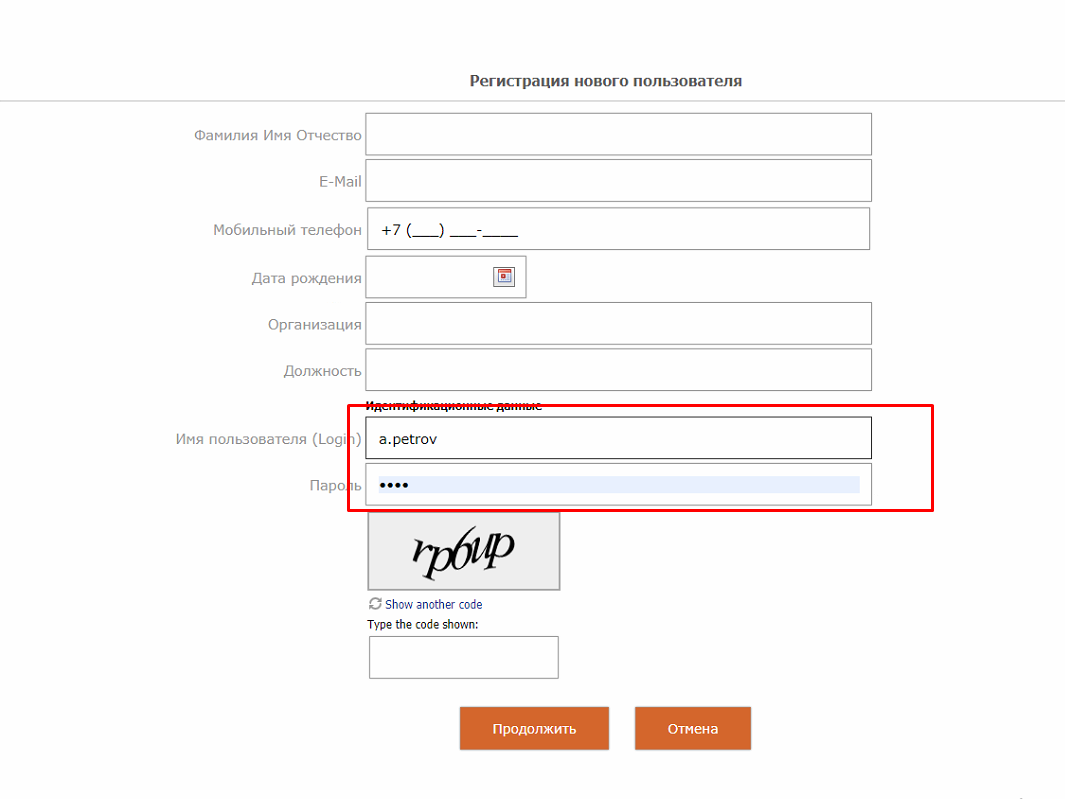 Либо восстановить пароль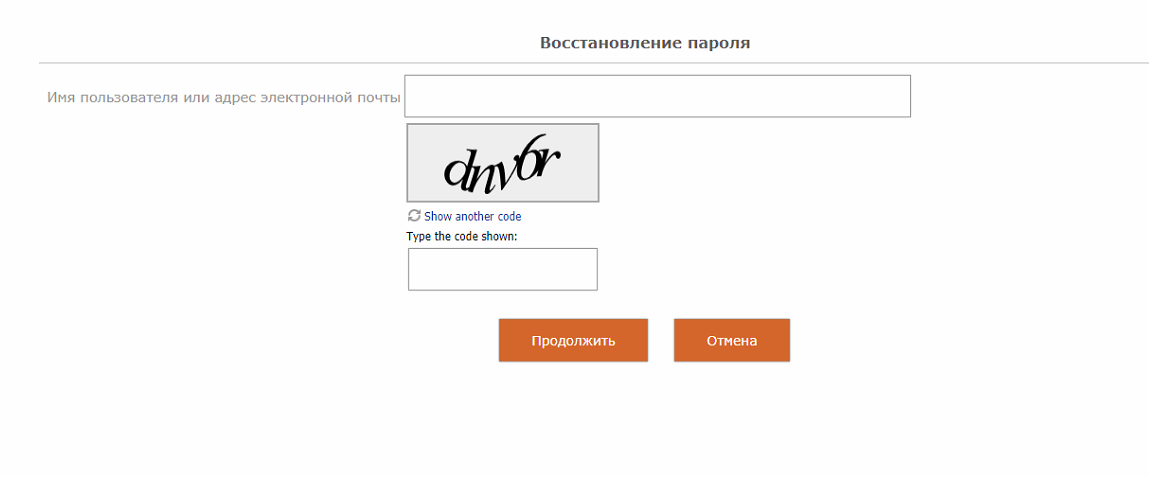 Где указываем имя пользователя(логин) или электронную почту. Новый пароль придет в смс на номер телефона указанный в карточки.При корректном входе в личный кабинет мы попадаем  в контактную информацию о себе, где мы можем дополнить информацию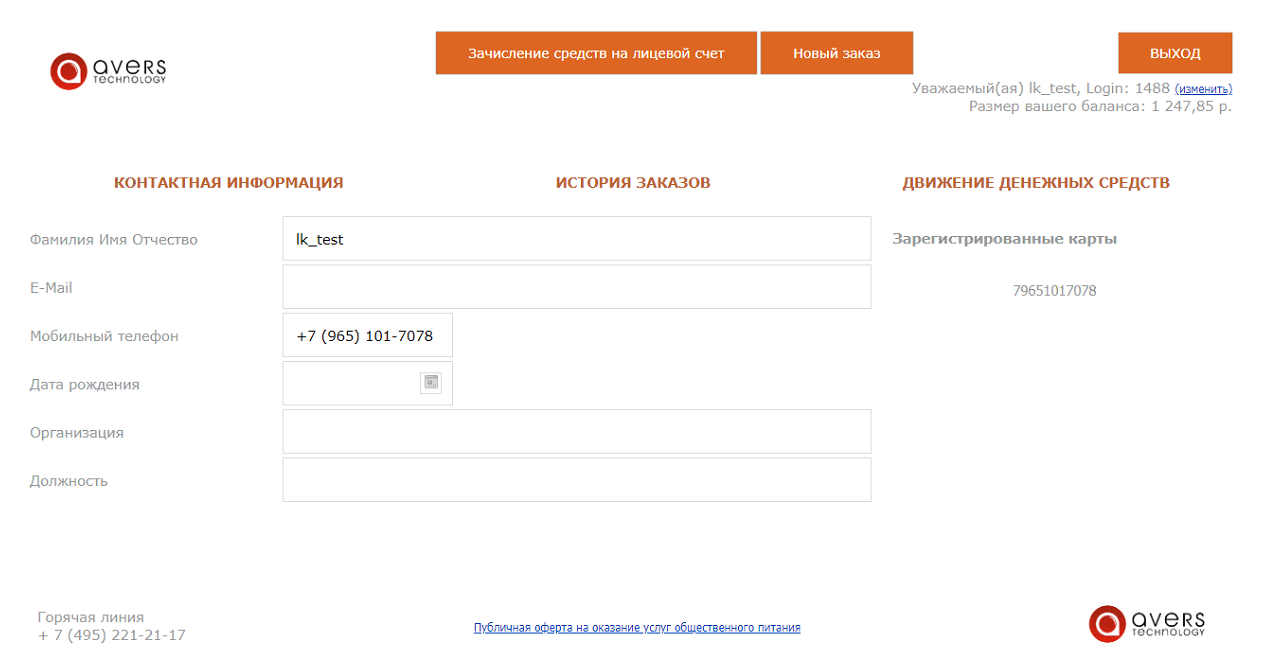 Возможности личного кабинетаИстория заказовПосмотреть историю наших заказов (как сделанных через личный кабинет, так и обычных заказов в заведении)  за определенный период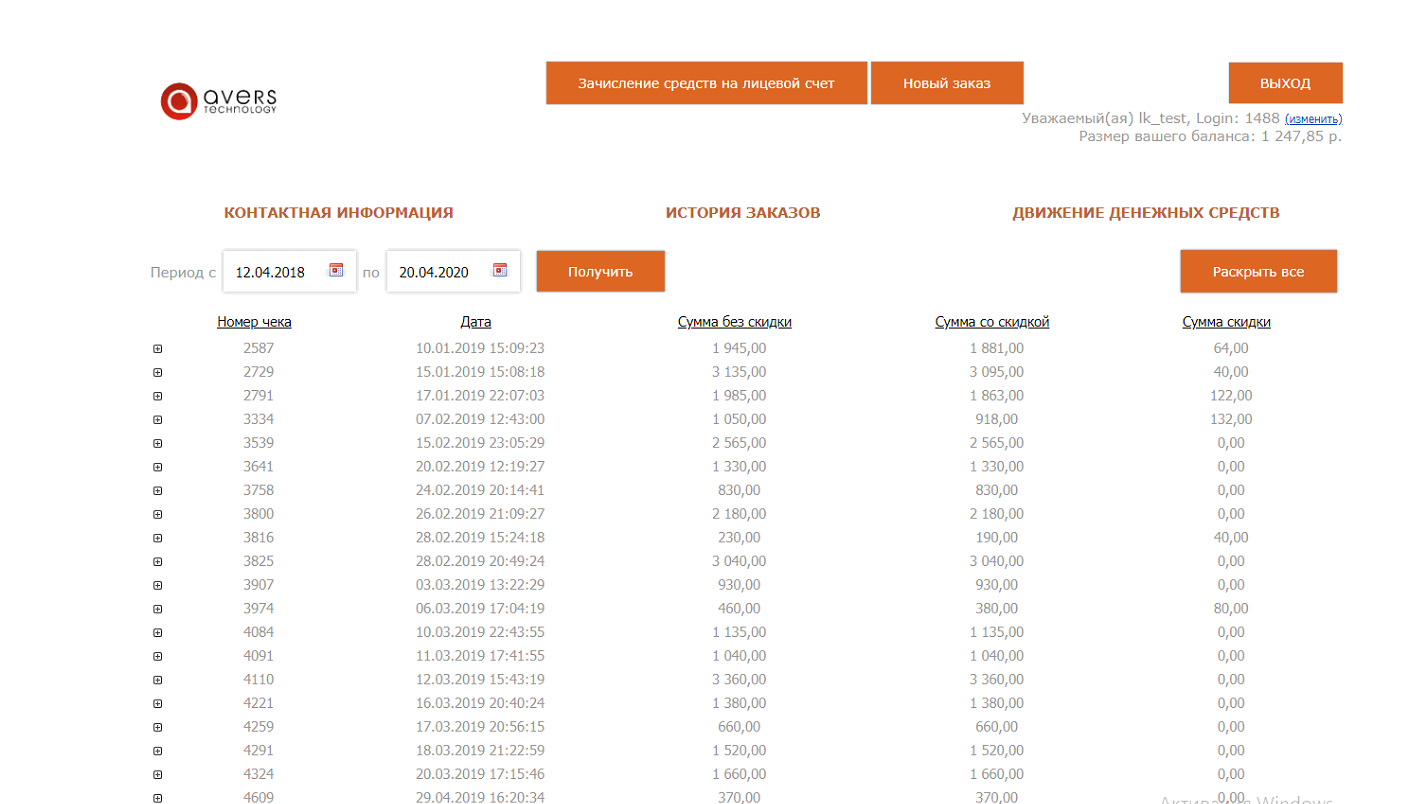 Движение денежных средствПосмотреть движение денежных средств по нашему балансовому счету за определенный период. Также видим остаток (Итоговый баланс)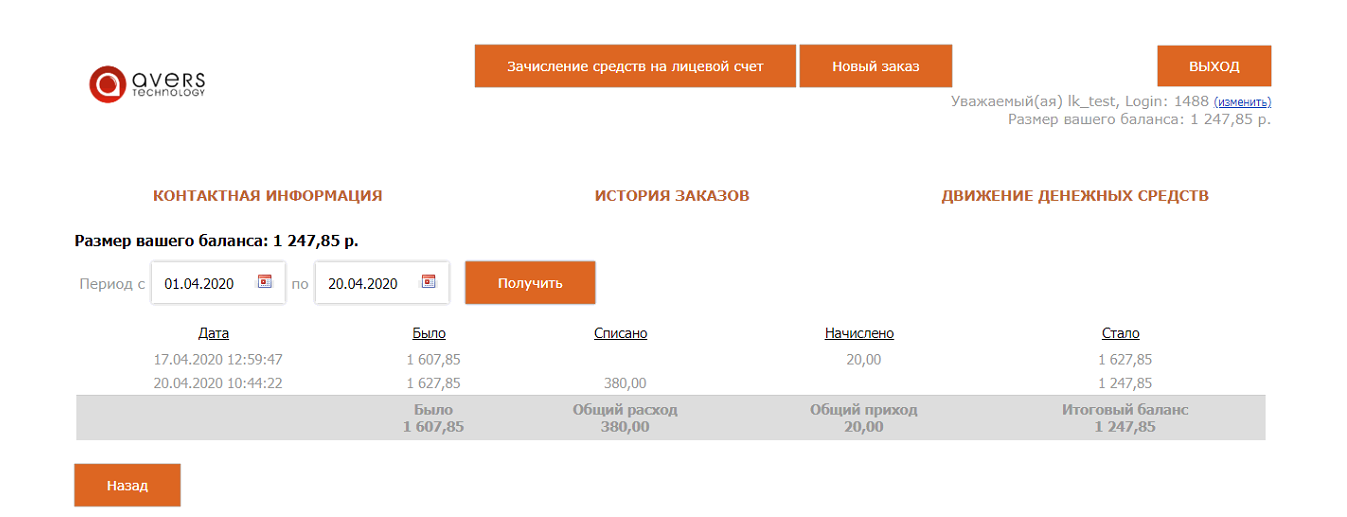 Начисление на счет банковской картойСделать себе начисление на счет с помощью банковской картыВписываем сумму, на которую хотим пополнить, жмем пополнить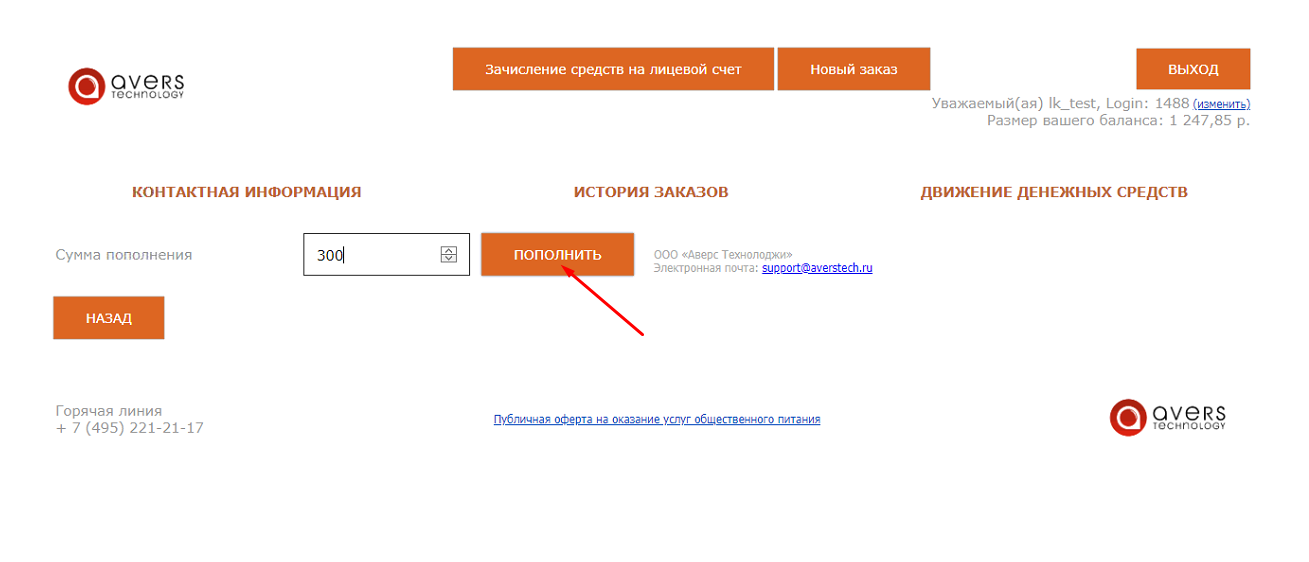 И попадаем в окно для ввода данных банковской карты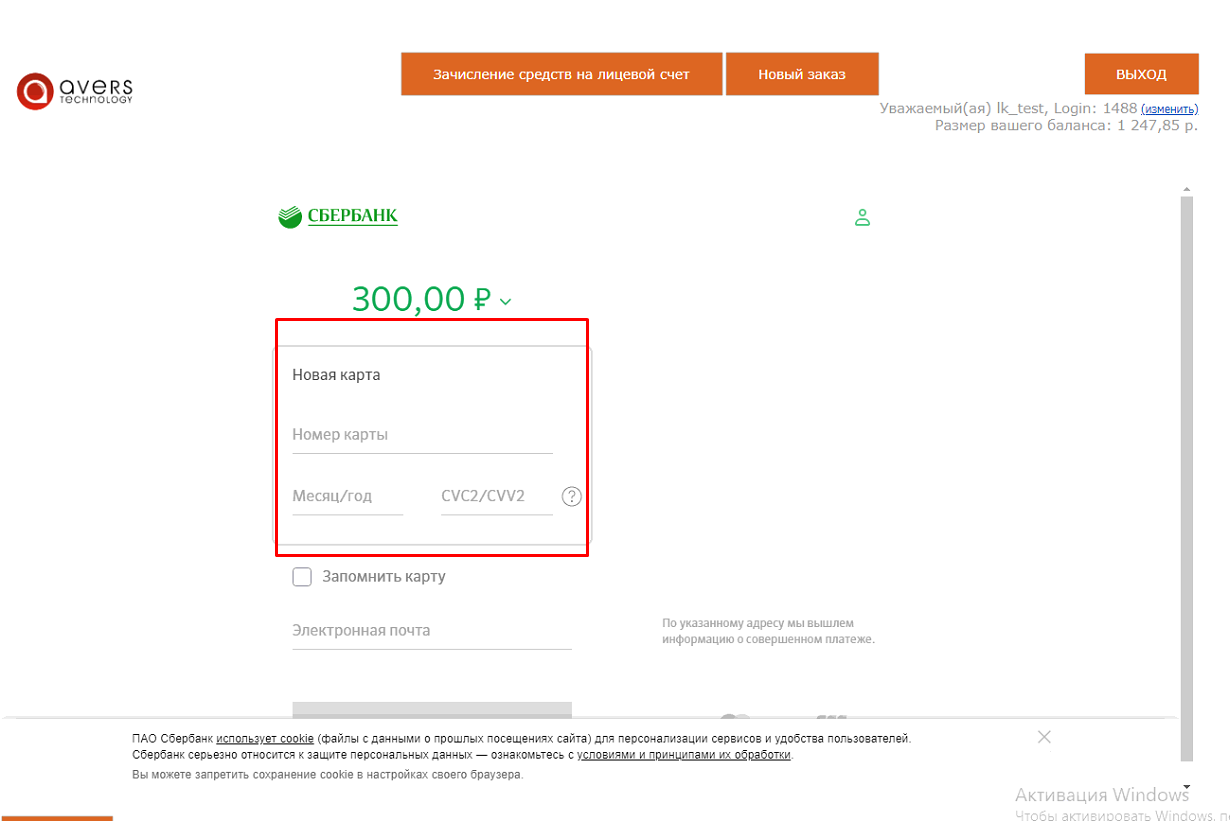 Если платеж успешно прошел, то система зачислит средства на счет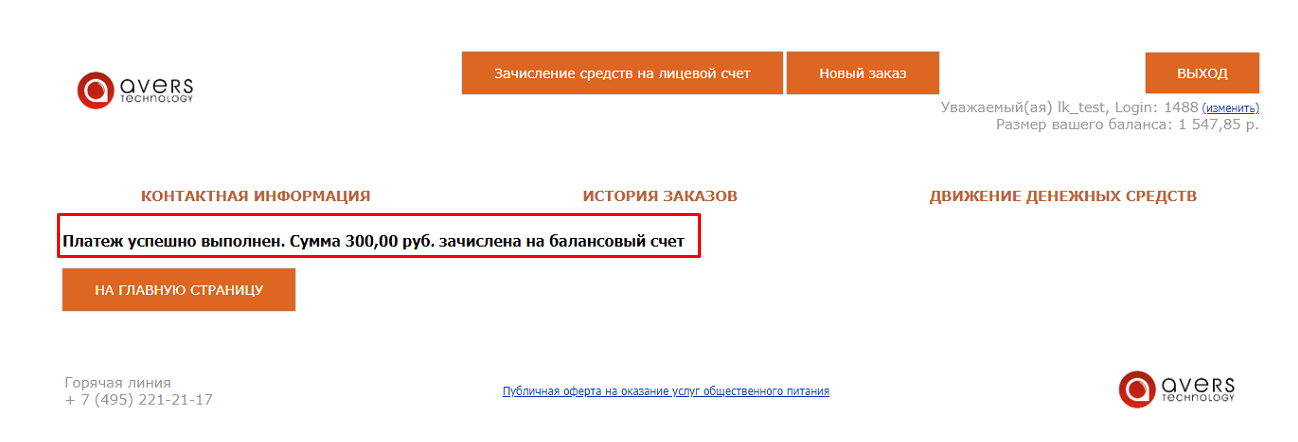 Оформировать новый заказСформировать новый заказ, который автоматически попадет в кассовую систему для дальнейшей обработки.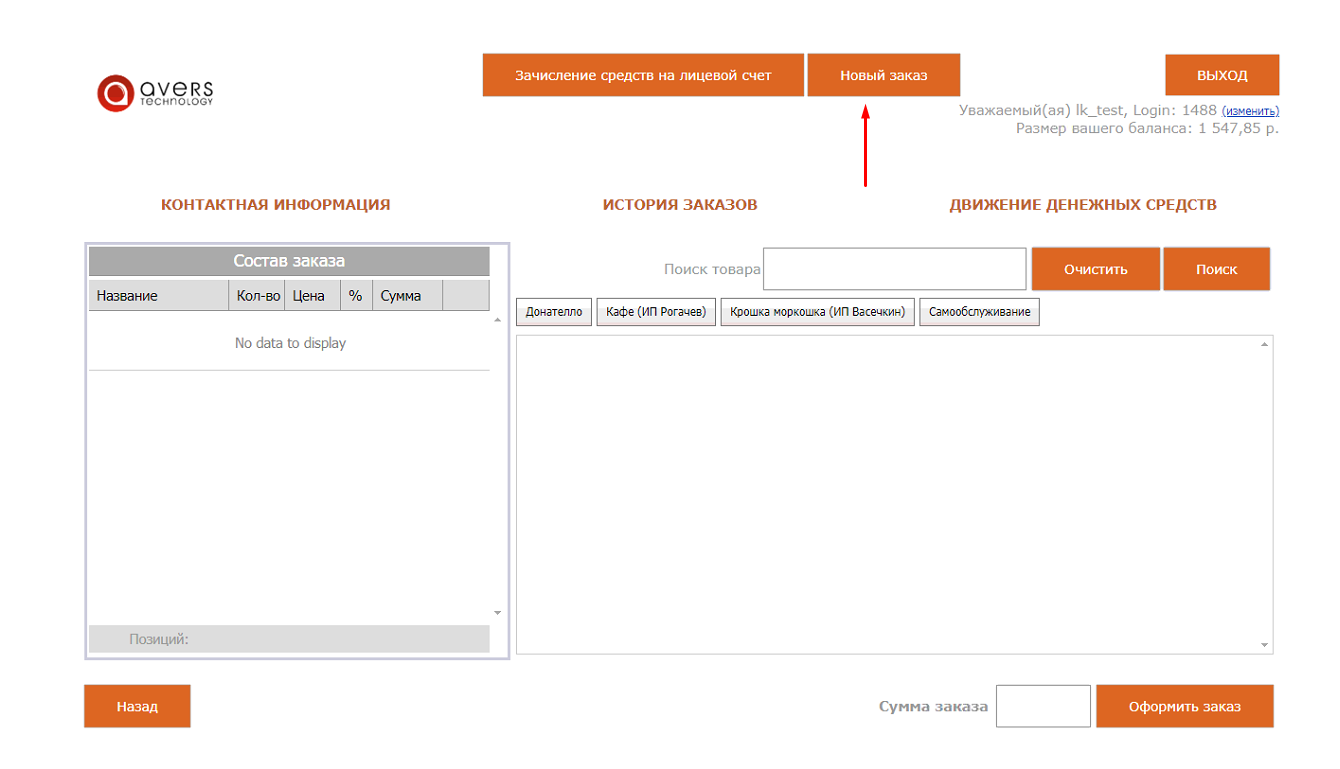 Тут мы можем выбрать позиции из меню или воспользоваться поиском. В правой части экрана, наше меню, в левой состав заказа.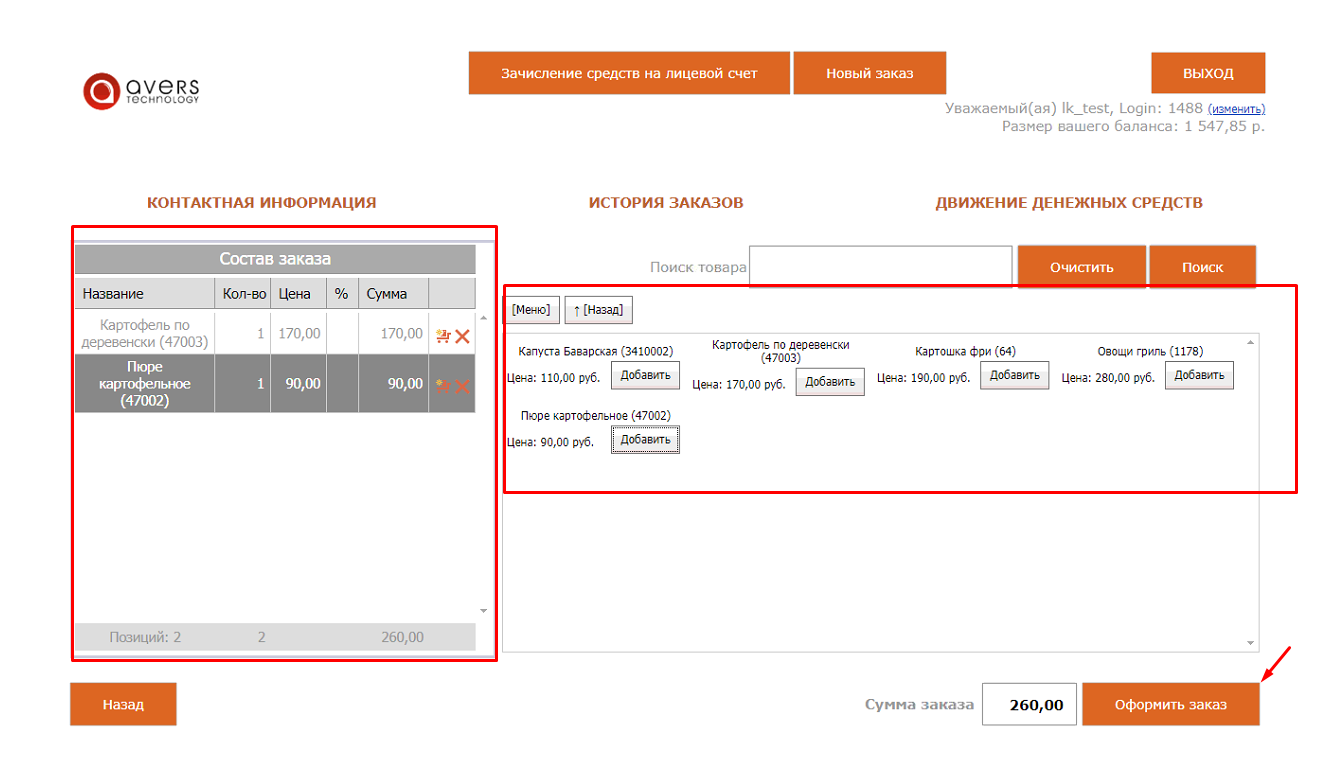 Проверяем заказ по составу и сумме и нажимаем  оформить заказПопадаем в окно  с подтверждением, где мы можем выбрать способ оплаты заказа,Это либо наличными на кассе, либо списать с балансового счета. Также можем указать к какому времени приготовить данный  заказ.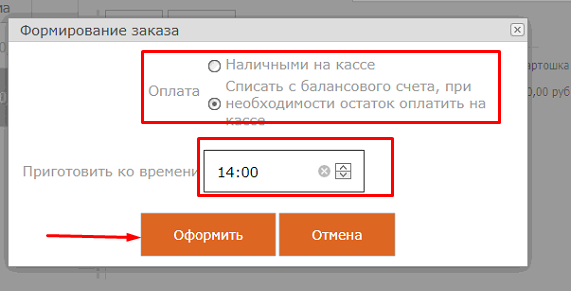 При нажатии оформить, заказ попадет в кассовую систему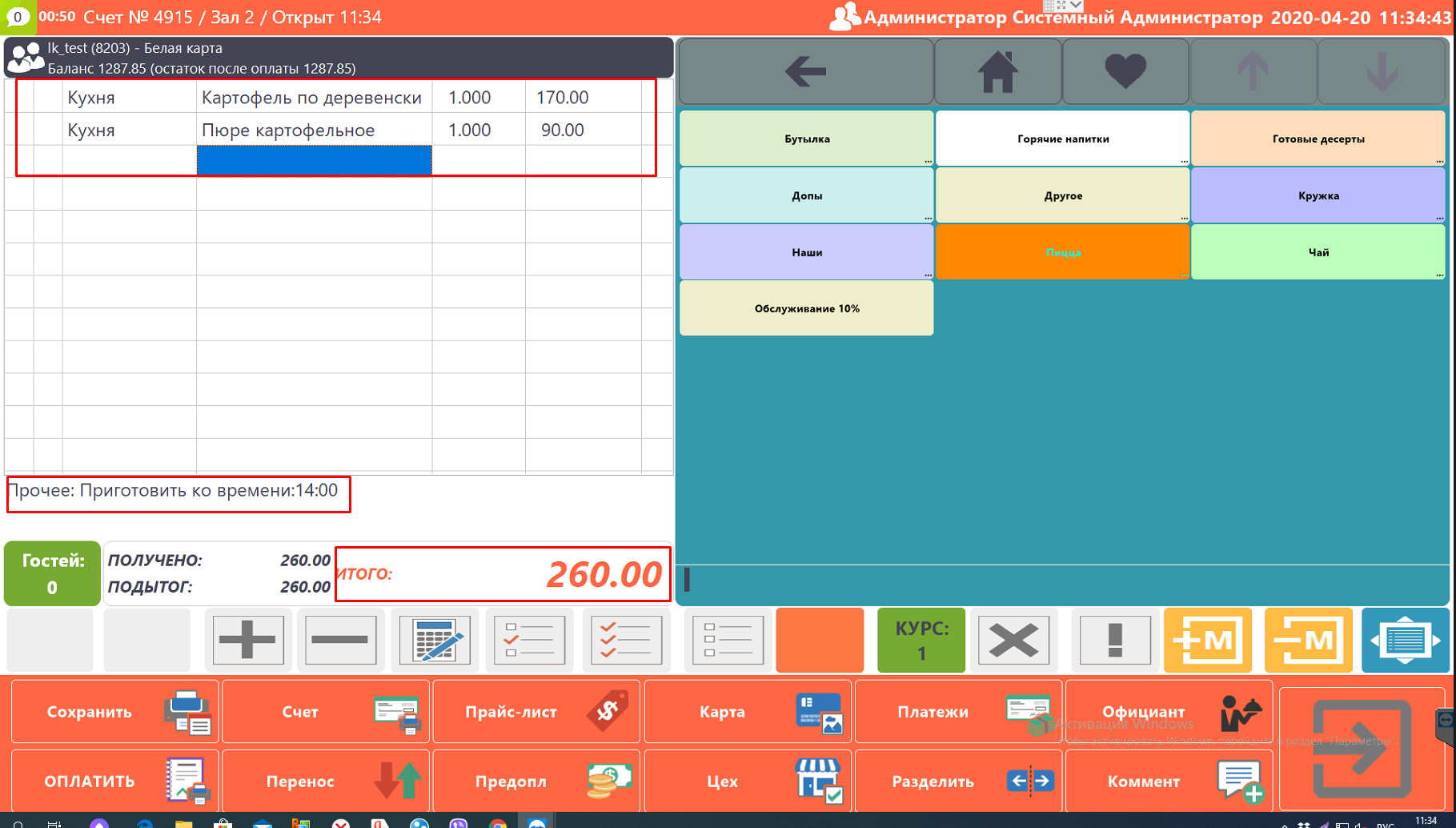 Можем просмотреть наш текущий заказ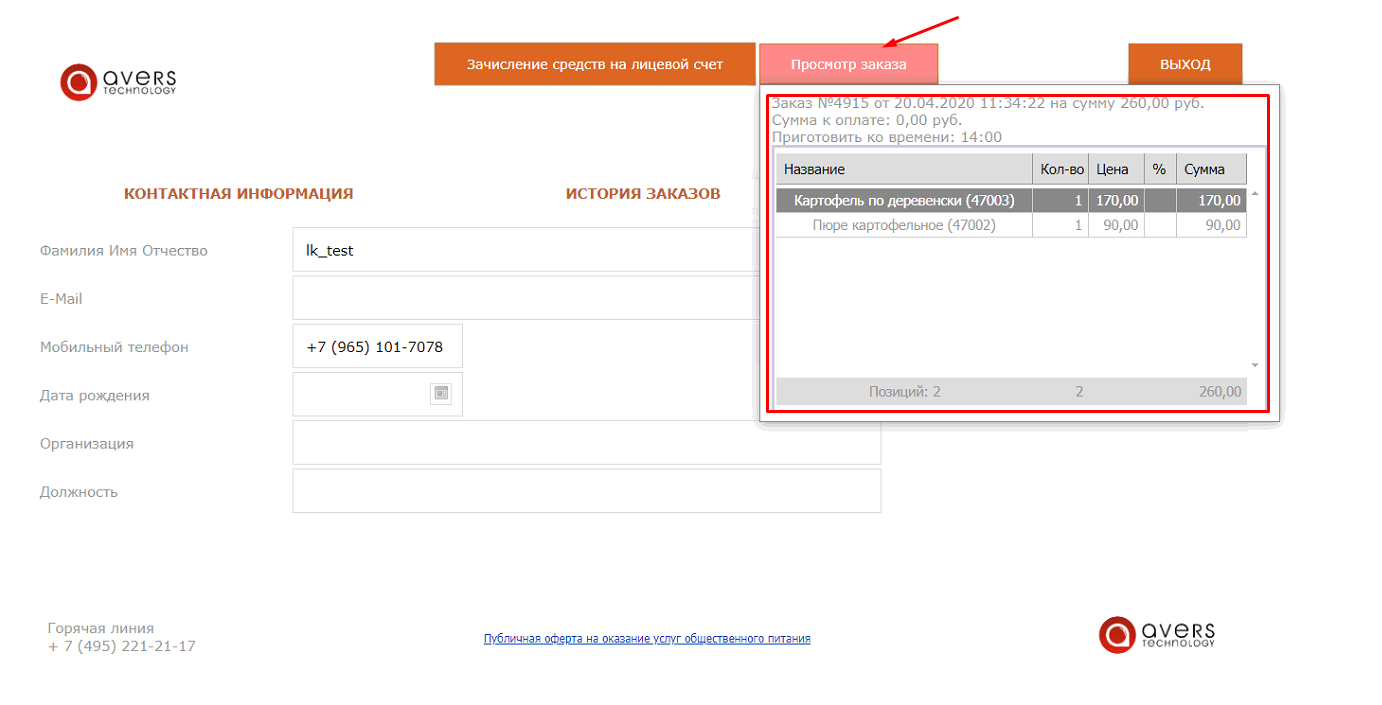 В истории заказов можем увидеть наш заказ после закрытия в кассовой системе.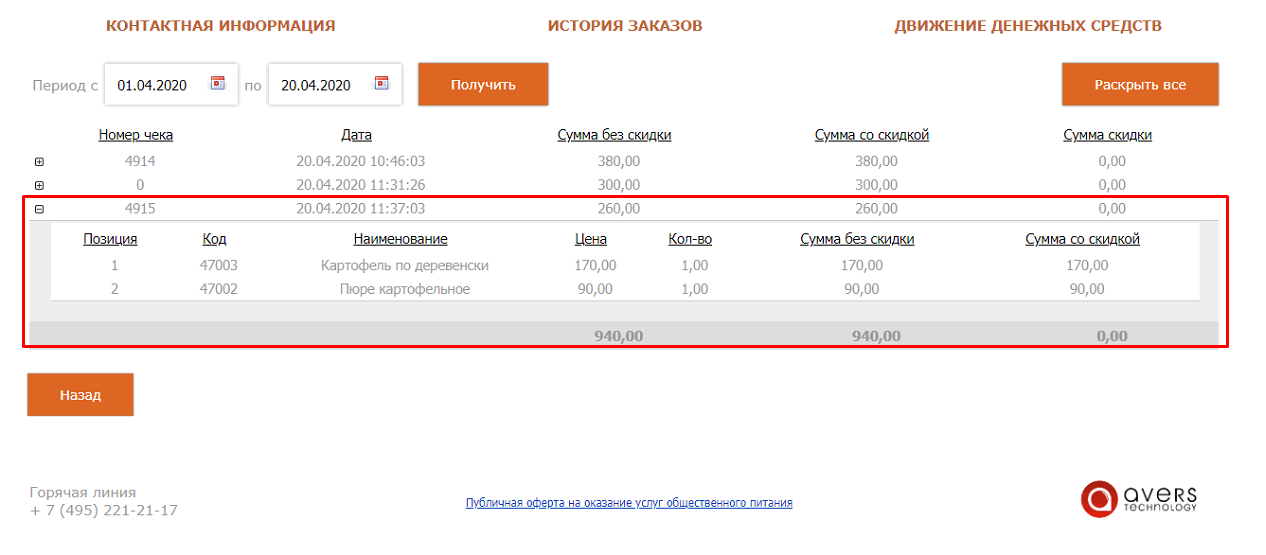 Также по движению денежных средств можем видеть наши начисления и списания.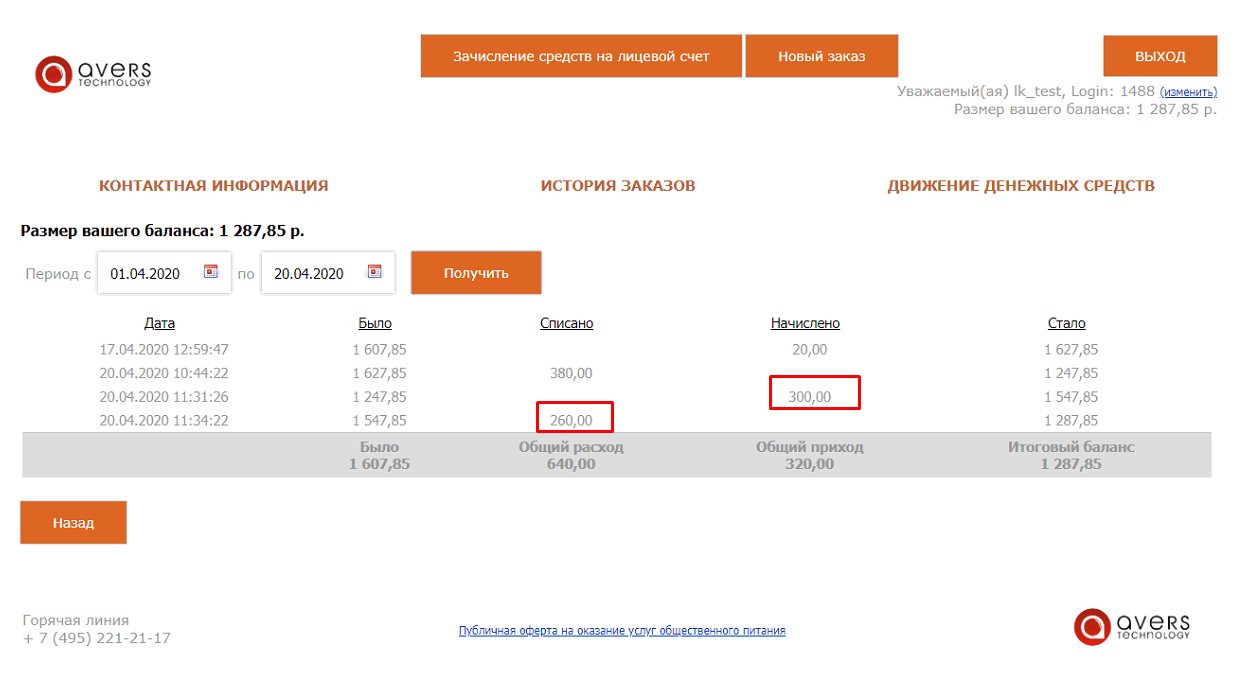 Руководство пользователя«Личный кабинет гостя»